ASSESSMENT OF MASTER’S PROJECT THESIS AND ORAL DEFENSE  Assessment by the EPFL professor (main supervisor) and the expertPlace : Lausanne	Date : ……………..This report has to be kept by the EPFL Master Thesis supervisor.The final grade has to be registered into the IS-Academia system, immediately after the oral defense using your “strong” access, which allows teaching staff to enter grades. The candidate is entitled to an explanation of the marks awarded, either in a discussion with the examiners or in a written report.FACULTÉ DE L’ENVIRONNEMENT NATUREL, ARCHITECTURAL ET CONSTRUIT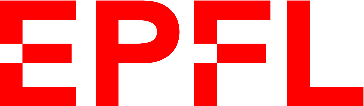 SECTION SCIENCES ET INGENIERIE DE L’ENVIRONNEMENT (SIE)GR A2 392 /Station 2 / CH – 1015 LAUSANNETel: 021 - 693.80.71VERSION: 2023.11.23Candidate’s name, first nameTitle of the master’s thesisPlace of workEFPL main supervisorExpertCo-supervisor (intern or extern)Date of thesis submissionDate, time and place of thesis oral defenseA. Scientific thinking; originality(independence of the contribution, novelty approach of the topic, scientific originality)GradeB. Scientific quality of the work, methodological competences(formulation of research questions, description of the methodology, rigorous description of methods, appropriate analysis and/or statistical tests)GradeC. Quality of the dissertation (*)(scientific value of the discussion, quality of the writing and figures, bibliographic search)GradeD. Oral defense(quality of the presentation, answers to questions, mastering of the subject)GradeGlobal assessment of the quality of the dissertation and oral defense(on the basis of the jury’s discussion)Guide for grading: 1-3.75: fail, 4: passable, 5: good, 5.5: excellent, 6: outstanding (top ≤10%)Final gradeSIE best master project prizeThe jury unanimously proposes this work for an EPFL prize as an outstanding master project: (https://www.epfl.ch/education/master/fr/prix-distinctions-2/)List of SIE specific prize:-	CSD Ingénieurs: O	- Géosuisse: O	- IGSO: OOther EPFL prize	(indicate the name of the prize)(*) Quality of the dissertationIn case of an accepted master project (grade > 4), but deficient quality of the report, the supervisor can ask to student to improve his/her report within 2 weeks from the date of the oral exam.Please give to the student detailed information about the expected consolidation.JuryName, affiliationSignatureExternal expert..............................EPFL main supervisorOptional:Co-supervisor............................................................